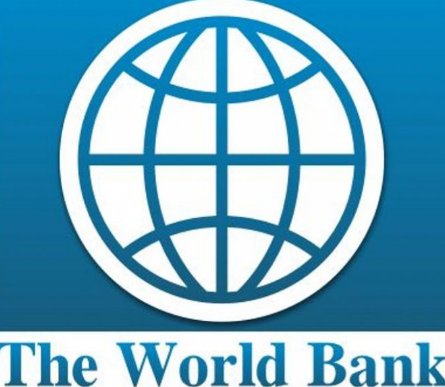 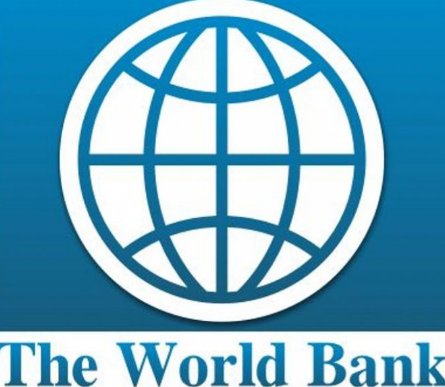 How are countries impacted by the World Bank?It is the world’s biggest lender of money. The loans to Southern countries come with conditions attached to them. This means that in order to get loans, countries must agree to make changes such as privatisation of public services.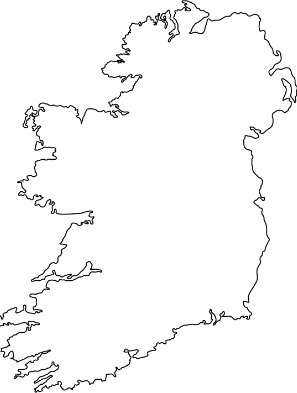 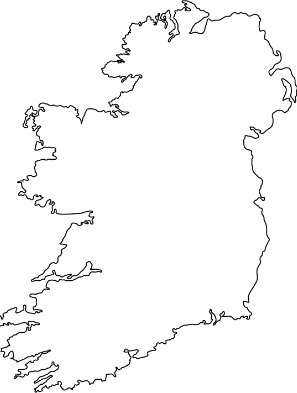 